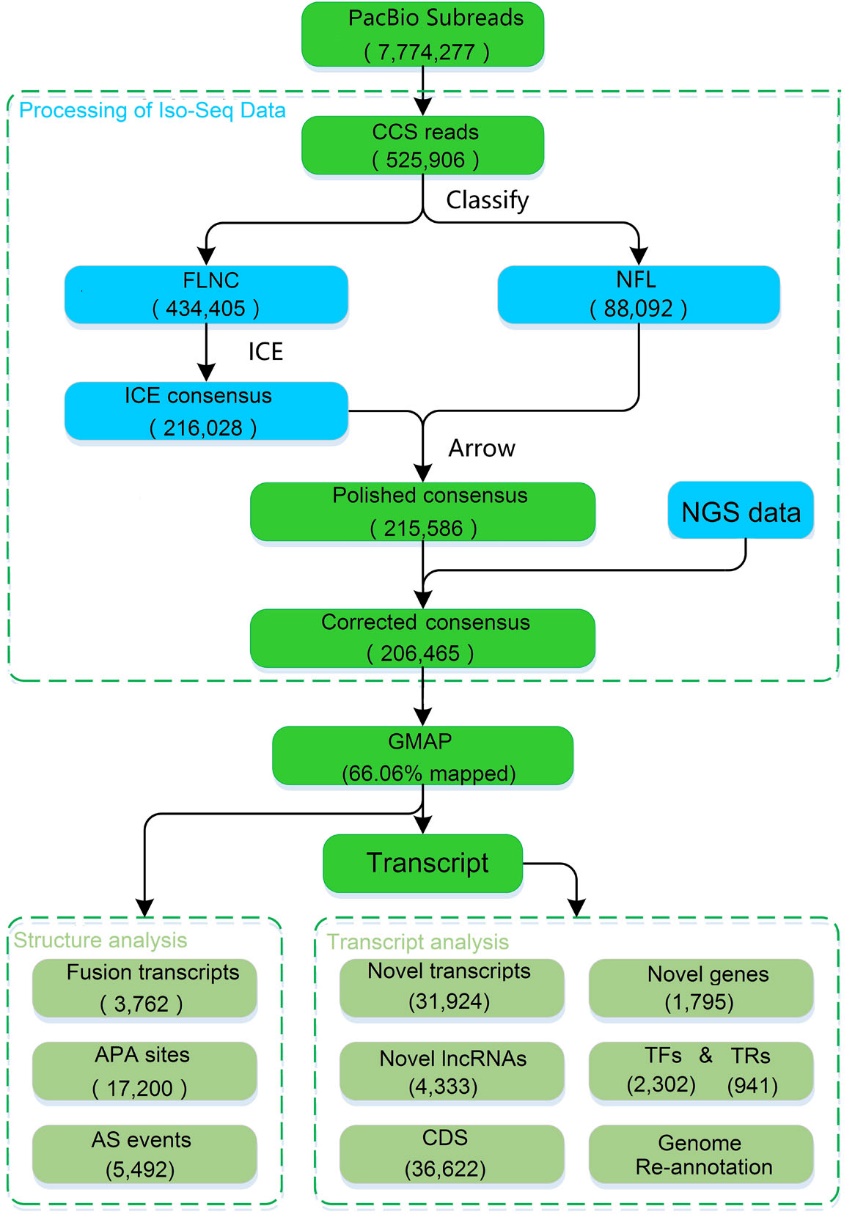 Figure S1 Flow chart of Bioinformation analysis.